Date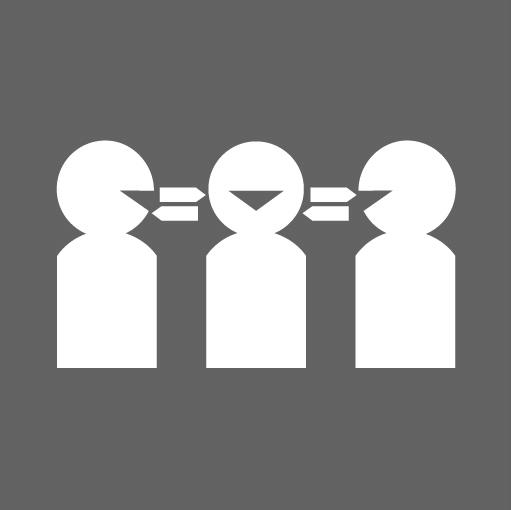 Mr P Patient00 Primary Street Suburb 0000 Need an Interpreter?
 call: (03) xxxx xxxx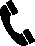 Dear [Title] [Name], Missed appointmentOur records show you missed your appointment on [original date] at the [xx] clinic.Your new appointment details are: Appointment Please call us on (03) xxxx xxxx between x am – x pm Monday to Friday if you need to cancel or change your appointment.Your health is important to us. We look forward to seeing you. Yours sincerely,	[Name] Manager[Health Service] Specialist ClinicsUR and barcodeClinic[Clinic] 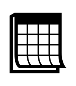  Date[Day] [DD] [MMM] [YYYY] 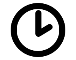 Time[HH]:[MM][AM/PM] 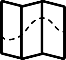 Address[Health Service] Specialist ClinicsNumber Street name, Suburb, Postcode[Floor], [Building name][reception] (turn over to see map)